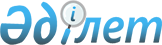 О дополнительном регламентировании порядка проведения собраний, митингов, шествий, пикетов и демонстраций в Егиндыкольском районе
					
			Утративший силу
			
			
		
					Решение Егиндыкольского районного маслихата Акмолинской области от 18 мая 2016 года № 6С4-8. Зарегистрировано Департаментом юстиции Акмолинской области 20 июня 2016 года № 5424. Утратило силу решением Егиндыкольского районного маслихата Акмолинской области от 26 августа 2020 года № 6С49-4
      Сноска. Утратило силу решением Егиндыкольского районного маслихата Акмолинской области от 26.08.2020 № 6С49-4 (вводится в действие со дня официального опубликования).
      В соответствии со статьей 6 Закона Республики Казахстан от 23 января 2001 года "О местном государственном управлении и самоуправлении в Республике Казахстан", статьей 10 Закона Республики Казахстан от 17 марта 1995 года "О порядке организации и проведения мирных собраний, митингов, шествий, пикетов и демонстраций в Республике Казахстан" Егиндыкольский районный маслихат РЕШИЛ:
      1. Дополнительно регламентировать порядок проведения собраний, митингов, шествий, пикетов и демонстраций в Егиндыкольском районе согласно приложению.
      2. Признать утратившими силу следующие решения Егиндыкольского районного маслихата:
      "О дополнительном регламентировании порядка проведения мирных собраний, митингов, шествий, пикетов и демонстраций в Егиндыкольском районе" от 2 марта 2011 года № 4С31-4 (зарегистрировано в Реестре государственной регистрации нормативных правовых актов № 1-8-110, опубликовано 1 апреля 2011 года в районной газете "Егіндікөл");
      "О внесении изменения в решение Егиндыкольского районного маслихата от 2 марта 2011 года № 4С31-4 "О дополнительном регламентировании порядка проведения мирных собраний, митингов, шествий, пикетов и демонстраций в Егиндыкольском районе" от 4 сентября 2015 года № 5С36-5 (зарегистрировано в Реестре государственной регистрации нормативных правовых актов № 5006, опубликовано 19 октября 2015 года в районной газете "Егіндікөл").
      3. Настоящее решение вступает в силу со дня государственной регистрации в Департаменте юстиции Акмолинской области и вводится в действие со дня официального опубликования.
      СОГЛАСОВАНО
      18 мая 2016 года Дополнительный порядок проведения собраний, митингов, шествий, пикетов и демонстраций в Егиндыкольском районе
      1. Определить места проведения собраний и митингов:
      1) село Егиндыколь, улица Победы, центральная площадь;
      2) село Егиндыколь, улица Победы, территория сквера у памятника "Скорбящая мать".
      2. Определить маршрут проведения шествий и демонстраций:
      1) село Егиндыколь, по улице Джамбула до центральной площади;
      2) село Егиндыколь, от центральной площади по улице Победы, до территории сквера к памятнику "Скорбящая мать".
      Сноска. Пункт 2 с изменением, внесенным решением Егиндыкольского районного маслихата Акмолинской области от 16.09.2016 № 6С7-4 (вводится в действие со дня официального опубликования).
      3. Уполномоченным (организаторам) и участникам мероприятия не допускается участие в состоянии алкогольного и наркотического опьянения.
      4. В целях обеспечения общественного порядка и безопасности участников пикета:
      1) участники различных одиночных пикетов должны располагаться друг относительно друга на расстоянии не менее 50 метров или не быть в пределах прямой видимости;
      2) в один и тот же день и время, на одном и том же объекте допускается проведение не более трех одиночных пикетов.
      5. При пикетировании разрешается:
      1) стоять, сидеть у пикетируемого объекта;
      2) использовать средства наглядной агитации;
      3) выкрикивать краткие лозунги, слоганы по теме пикета.
      6. В случае, когда получен отказ акимата Егиндыкольского района в проведении собрания, митинга, шествия, пикета и демонстрации или когда состоялось решение о его запрещении, уполномоченные (организаторы) незамедлительно принимают меры по отмене всех подготовительных мероприятий и по надлежащему оповещению об этом потенциальных участников.
					© 2012. РГП на ПХВ «Институт законодательства и правовой информации Республики Казахстан» Министерства юстиции Республики Казахстан
				
      Председатель сессиирайонного маслихата

М.Серикбаев

      Секретарьрайонного маслихата

Б.Абилов

      Аким Егиндыкольского района

Н.Тулепов
Приложение
к решению Егиндыкольского
районного маслихата
от 18 мая 2016 года
№ 6С4-8